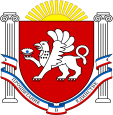 СЕЛЬСКИЙ СОВЕТМУНИЦИПАЛЬНОГО ОБРАЗОВАНИЯВОЙКОВСКОГО СЕЛЬСКОГО ПОСЕЛЕНИЯЛЕНИНСКОГО РАЙОНАРЕСПУБЛИКИ КРЫМРОССИЙСКОЙ ФЕДЕРАЦИИТридцать пятая сессия первого созываРЕШЕНИЕ№ 10-35/124.апреля 2017 г.                                                                               с. ВойковоО передаче отдельных полномочий по определению поставщиков (подрядчиков, исполнителей) при осуществлении конкурентных способов закупок товаров, работ, услуг для обеспечения муниципальных нужд Войковского сельского поселения Ленинского района Республики Крым.Руководствуясь частью 4 статьи 15 Федерального закона от 06.10.2003№ 131-ФЗ «Об общих принципах организации местного самоуправления в Российской Федерации», статьей 72 Бюджетного кодекса Российской Федерации, Уставом муниципального образования Войковское сельское поселение Ленинского района Республики Крым, в целях обеспечения эффективного решения вопросов местного значения, централизации, повышения эффективности осуществления закупок товаров, работ услуг для нужд поселения, Войковский сельский совет  РЕШИЛ:1.Передать полномочия по осуществлению комплекса мероприятий в части определения поставщиков (подрядчиков, исполнителей) конкурентными способами закупок товаров, работ, услуг для обеспечения муниципальных нужд Войковско сельского поселения Ленинского района Республики Крым в соответствии с Федеральным законом от 05.04.2013 N 44-ФЗ "О контрактной системе в сфере закупок товаров, работ, услуг для обеспечения государственных и муниципальных нужд".2.Администрации Войковского сельского поселения заключить соглашение с Администрацией Ленинского района о передаче полномочий по осуществлению комплекса мероприятий в части определения поставщиков (подрядчиков, исполнителей) конкурентными способами закупок товаров, работ, услуг для обеспечения муниципальных нужд, отнесенных к компетенции сельского поселения (далее – Соглашение).3.Настоящее решение опубликовать на сайте Войковского сельского поселения Ленинского района Республики Крым и информационном стенде в здании Администрации Войковского сельского поселения.4.Решение вступает в силу с момента обнародования.5.Контроль за исполнением настоящего решения возложить на постоянную депутатскую комиссию Войковского сельского совета по бюджету, экономической политике и муниципальной собственности.Заместитель председателяВойковского сельского совета                                       П. С. Ковальчук 